Mod 2) – Utenze domesticheTARI 2020Richiesta riduzione numero componenti – Art. 34 – comma 2 Regolamento IUC da presentare entro il 30/10/2020Il/La sottoscritto/a ________________________________________nato/a _________________ il  _____________  e residente a Ittiri in Via/Piazza _______________________________________________________________ n°______ Codice Fiscale _______________________________ Tel/Cell ____________________________In qualità di:[    ] Proprietario        [    ] Locatario         [   ] Comodatario        [   ] AltroRICHIEDEAi fini dell’ottenimento del beneficio, di cui all’art. 34, comma 2 del vigente regolamento per la disciplina della I.U.C. componente TARI, relativo alla riduzione del numero degli occupanti della seguente utenza domestica;        A tal fine,.ai sensi degli articoli 46 e 47 del D.P.R. 445 del 28.12.2000D I C H I A R A (Barrare l’ipotesi che ricorre e completare con i dati richiesti)DICHIARA INOLTREche i dati forniti sono completi e veritieri;di impegnarsi a comunicare all’ufficio tributi dal suo verificarsi, qualsiasi variazione riguardante i dati indicati nella presente istanza;di essere consapevole che le dichiarazioni non conformi al vero e la mancata o intempestiva comunicazione delle predette variazioni comporteranno, in ogni caso, oltre all’applicazione delle sanzioni di legge, il recupero delle somme non pagate;di avere conoscenza che, ai sensi dell’art. 71 del D.P.R. 445/2000, possono essere eseguiti controlli diretti ad accertare la veridicità delle informazioni fornite;di essere consapevole che, ai sensi dell’art. 76 del D.P.R. 445/2000, chi rilascia dichiarazioni mendaci, forma atti falsi e ne fa uso nei casi previsti dal medesimo D.P.R., è punito ai sensi del Codice Penale e delle Leggi speciali in materia;di aver preso visione dell’informativa sul trattamento dei dati personali di cui all'art. 13 del Regolamento europeo n. 679/2016Allega alla presente:documentazione attestante l’inizio e il perdurare della dimora, attività lavorativa, di Studio o di volontariato con allegata copia fotostatica non autentica della carta di identità del dichiarante;avviso di pagamento presso altro comune della TARI, contratto di locazione o altra documentazione utile per il riconoscimento dell’agevolazione (detta documentazione non è necessaria in caso di servizio o attività prestata fuori dal territorio nazionale) specificare:ITTIRI, ________________	             Firma del dichiarante _______________________________ Per chiarimenti e informazioni: Settore Economico Finanziario e Tributi – Ufficio Tributitel. 079-445210 / 079-445235 / 079-445258         e-mail: info@comune.ittiri.ss.itOrari di apertura:martedì, giovedì e venerdì dalle 8,30 alle 12,30 - lunedì e mercoledì dalle 15.30 alle 17.30 – sabato chiuso Modalità di consegna:via pec all’indirizzo: protocollo@pec.comune.ittiri.ss.itvia mail all’indirizzo: info@comune.ittiri.ss.it Per i soli contribuenti impossibilitati all’invio via mail/pec -  In considerazione dell’emergenza Covid-19, nel rispetto delle norme sul distanziamento sociale, ed in relazione all’organizzazione dell’Ufficio, è possibile effettuare la consegna della domanda e della documentazione allo sportello a partire dal 30/09/2020, esclusivamente PREVIO APPUNTAMENTO concordato con il personale dell’Ufficio Tributi telefonando ai numeri e negli orari sopraindicati. Termini di consegna della domanda: 30/10/2020Responsabile del Procedimento: Rag. Francesco Deriu – Istruttore Amm.vo Contabile – Ufficio Tributi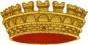 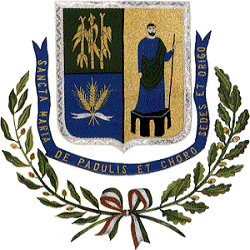 COMUNE DI ITTIRI      (Provincia di Sassari)Settore Economico-Finanziario e Tributi UFFICIO TRIBUTIINFORMATIVA PER IL TRATTAMENTO DEI DATI PERSONALI ai sensi dell'art. 13 del Regolamento europeo n. 679/2016Il Comune di Ittiri, quale Titolare del trattamento,  tutela la riservatezza dei dati personali e garantisce ad essi la necessaria protezione da ogni evento che possa metterli a rischio di violazione. Ai sensi del Regolamento UE 2016/679 (di seguito GDPR), ed in relazione ai dati personali riguardanti persone fisiche oggetto di trattamento, il Comune informa di quanto segue:1. Identità e dati di contatto del titolare del trattamentoIl Titolare del trattamento dei dati personali di cui alla presente Informativa è il Comune di Ittiri con sede in Via S. Francesco 1, CAP 07044 Ittiri – posta certificata protocollo@pec.comune.ittiri.ss.it . 2. Il Responsabile della protezione dei dati personaliIl Comune di Ittiri ha designato quale Responsabile della protezione dei dati l’Avv. Alessandra Etzo con Studio in Oristano alla Via San Simaco n. 85, che è possibile contattare mediante invio di comunicazione postale all’indirizzo dello studio ovvero ai seguenti recapiti: mail dpo@unionecoros.it”  . 4. Responsabili del trattamento L’Ente può avvalersi di soggetti terzi per l’espletamento di attività e relativi trattamenti di dati personali di cui l’Ente ha la titolarità. Conformemente a quanto stabilito dalla normativa, tali soggetti assicurano livelli di esperienza, capacità e affidabilità tali da garantire il rispetto delle vigenti disposizioni in materia di trattamento, ivi compreso il profilo della sicurezza dei dati. Vengono formalizzate da parte dell’Ente istruzioni, compiti ed oneri in capo a tali soggetti terzi con la designazione degli stessi a "Responsabili del trattamento". Tali soggetti vengono sottoposti a verifiche periodiche al fine di constatare il mantenimento dei livelli di garanzia registrati in occasione dell'affidamento dell’incarico iniziale. 5. Soggetti autorizzati al trattamentoI Suoi dati personali sono trattati da personale interno previamente autorizzato e designato quale incaricato del trattamento, a cui sono impartite idonee istruzioni in ordine a misure, accorgimenti, modus operandi, tutti volti alla concreta tutela dei Suoi tuoi dati personali.6. Finalità e base giuridica del trattamentoIl trattamento dei Suoi dati personali viene effettuato dal Comune di Ittiri per lo svolgimento di funzioni istituzionali e, pertanto, ai sensi dell’art. 6 comma 1 lett. e) non necessita del Suo consenso.  I dati personali sono trattati per le seguenti finalità:Il trattamento sarà effettuato sia con strumenti manuali e/o informatici e telematici con logiche di organizzazione ed elaborazione strettamente correlate alle finalità stesse e comunque in modo da garantire la sicurezza, l'integrità e la riservatezza dei dati stessi nel rispetto delle misure organizzative, fisiche e logiche previste dalle disposizioni vigenti 7. Destinatari dei dati personali I dati personali non sono oggetto di comunicazione o diffusione se non per l'esercizio di attività istituzionali. Qualora necessario, i dati conferiti potranno essere comunicati a: Corte dei Conti; Enti Locali; Prefettura; Agenzia delle Entrate, Guardia di Finanza, Procura della Repubblica; Organi di Polizia Giudiziaria; Agenzia delle EntrateRiscossioni Spa; Tesoreria; Società esterne incaricate per la gestione e la riscossione dei tributi; Tribunale; Commissioni Tributarie provinciali e regionali; Corte di Cassazione. 8. Trasferimento dei dati personali a Paesi extra UE I Suoi dati personali non sono trasferiti al di fuori dell’Unione europea. 9. Periodo di conservazione I Suoi dati sono conservati per un periodo non superiore a quello necessario per il perseguimento delle finalità sopra menzionate. A tal fine, anche mediante controlli periodici, verrà verificata costantemente la stretta pertinenza, non eccedenza e indispensabilità dei dati rispetto al rapporto, alla prestazione o all'incarico in corso, da instaurare o cessati, anche con riferimento ai dati che Lei fornisce di propria iniziativa. I dati che, anche a seguito delle verifiche, risultano eccedenti o non pertinenti o non indispensabili non sono utilizzati, salvo che per l'eventuale conservazione, a norma di legge, dell'atto o del documento che li contiene. 10. I suoi dirittiNella Sua qualità di interessato, Lei ha diritto:di accesso ai propri dati personali; di ottenere la rettifica degli stessi; di proporre reclamo al Garante per la protezione dei dati personali. 11. Conferimento dei dati Il conferimento dei Suoi dati è necessario per le finalità sopra indicate; il mancato conferimento di alcuni o di tutti i dati comporta l'annullamento dell'istanza/dichiarazione e/o l'applicazione delle eventuali sanzioni di legge.Protocollo Timbro arrivoComune di ITTIRISettore Economico Finanziario e TributiVia S. Francesco, 1    - 07044 ITTIRIN°Indirizzo         Fg/mapp/subCat.catast.Quota%Sup.Rifer.N°occupantiA) Componenti dimoranti in case di cura o di riposo, comunità di recupero, centri socio-educativi, istituti penitenziari, limitatamente al periodo ove sussiste tale condizione considerando un periodo minimo di un anno al 1° gennaio dell’anno di imposizioneA) Componenti dimoranti in case di cura o di riposo, comunità di recupero, centri socio-educativi, istituti penitenziari, limitatamente al periodo ove sussiste tale condizione considerando un periodo minimo di un anno al 1° gennaio dell’anno di imposizioneA) Componenti dimoranti in case di cura o di riposo, comunità di recupero, centri socio-educativi, istituti penitenziari, limitatamente al periodo ove sussiste tale condizione considerando un periodo minimo di un anno al 1° gennaio dell’anno di imposizioneNominativo del ComponenteDenominazione Istituto/P.IVAIndirizzo NB: allegare dichiarazione dell’Istituto attestante l’inizio e il perdurare della dimora con allegata copia fotostatica non autentica della carta di identità del dichiaranteNB: allegare dichiarazione dell’Istituto attestante l’inizio e il perdurare della dimora con allegata copia fotostatica non autentica della carta di identità del dichiaranteNB: allegare dichiarazione dell’Istituto attestante l’inizio e il perdurare della dimora con allegata copia fotostatica non autentica della carta di identità del dichiaranteB) Componenti che svolgono attività lavorativa,  di volontariato o di  studio  all’Università al di fuori del territorio comunaleB) Componenti che svolgono attività lavorativa,  di volontariato o di  studio  all’Università al di fuori del territorio comunaleB) Componenti che svolgono attività lavorativa,  di volontariato o di  studio  all’Università al di fuori del territorio comunaleNominativo e dati anagrafici del ComponenteDenominazione Datore di Lavoro Associazione/EnteP.IVAIndirizzo NB: allegare dichiarazione del Datore di lavoro/Associazione  attestante l’inizio il perdurare dell’attività lavorativa o di volontariato con allegata copia fotostatica non autentica della carta di identità del dichiarante;Idonea documentazione attestante l’iscrizione all’Università;Contratto di Locazione o Bolletta TARI presso il Comune di ___________________; (detta documentazione non è necessaria in caso di servizio o attività prestata fuori dal territorio nazionale in questo caso basterà esibire il contratto di lavoro o le buste paga) NB: allegare dichiarazione del Datore di lavoro/Associazione  attestante l’inizio il perdurare dell’attività lavorativa o di volontariato con allegata copia fotostatica non autentica della carta di identità del dichiarante;Idonea documentazione attestante l’iscrizione all’Università;Contratto di Locazione o Bolletta TARI presso il Comune di ___________________; (detta documentazione non è necessaria in caso di servizio o attività prestata fuori dal territorio nazionale in questo caso basterà esibire il contratto di lavoro o le buste paga) NB: allegare dichiarazione del Datore di lavoro/Associazione  attestante l’inizio il perdurare dell’attività lavorativa o di volontariato con allegata copia fotostatica non autentica della carta di identità del dichiarante;Idonea documentazione attestante l’iscrizione all’Università;Contratto di Locazione o Bolletta TARI presso il Comune di ___________________; (detta documentazione non è necessaria in caso di servizio o attività prestata fuori dal territorio nazionale in questo caso basterà esibire il contratto di lavoro o le buste paga) Finalità del trattamentoRiferimenti normativi Gestione dell’attività di applicazione e riscossione dei tributi comunali D. Lgs. 147/2013 art.1, commi 638 e ss. (IUC: IMU-TARI- TASI); D. Lgs. 504/1992 (ICI); D. Lgs. 23/2011 art. 8-9; D.L. 201/2011 art.13 (IMU); D.L. 201/2011 art.14 (TARES); D. Lgs. 507/1993 (TARSU); D.lgs. 507/1996 (Imposta sulla pubblicità); Legge 27/12/2006 n. 296; Relativi regolamenti comunali per l'applicazione dei tributi locali; Regolamento generale delle entrate e regolamento IUC.Protocollazione, archiviazione – Entrate Codice amministrazione digitale, D.L. 82/2005 – T.U. documentazione amministrativa; Manuale di conservazione e archiviazione D.P.R. 445/2000.Verifica Anagrafe tributaria, Banca dati catastale, segnalazioni e interscambio di dati con l’Agenzia delle Entrate  Riscossione coattivaCodice dell’Amministrazione Digitale per la cooperazione informatica D.L. 82/2005; D.L. 203/2005 art.1; D.L. 78/2010 art.18 comma 5; D.L. 23/2011 art.2 comma 10 lett. b); D.L. 138/2011 art.1 comma 12bis; D.L. 192/2014 art.10 comma 12duodecies; D.L.193/2016 art.4 comma 8 bis.Riscossione coattivaD.L. 70/2011; Regio Decreto 639/1910; D.P.R. 602/1973; Legge 228/2012; Codice di procedura civile; Regolamento generale delle entrate e regolamento IUC.Attestazioni di regolarità fiscale Codice dei contratti,D.lgs. 50/2016. Notifiche previste per legge (art. 137 e seg. del C.P.C.)Codice di Giustizia contabile, D. Lgs. 174/2016; Codice di procedura civile R.D. 1443 del 28/10/40; D. Lgs. 546/92, Codice amministrazione digitale, D.L. 82/2005. Contenzioso tributario dinanzi alle Commissione provinciale, Regionale e Corte di cassazioneD. Lgs. 546/92; Legge 96/2017; Regolamento IUC e Regolamento generale delle entrate. 